Publicado en Madrid el 20/03/2019 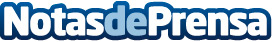 El futuro de las búsquedas en Google pasa por la voz, según SoloSeoySemEl SEO es un proceso basado en convencer a Google de que una web va a resultar de interés para las visitas. Con ello, el buscador procura mostrar los resultados más afinados en base a unos términos de búsqueda que escriban los usuariosDatos de contacto:Irene Pecorino914009058Nota de prensa publicada en: https://www.notasdeprensa.es/el-futuro-de-las-busquedas-en-google-pasa-por Categorias: Telecomunicaciones Consumo Innovación Tecnológica http://www.notasdeprensa.es